財團法人台灣媒體觀察教育基金會 會前新聞稿短影音、假訊息當道！【給我5分鐘】系列展覽
盼國人共同提升媒體素養能力 與優質媒體相遇發布日期：2023/10/21 【媒觀訊】教育部於今年三月發布〈數位時代媒體素養教育白皮書〉，當中定義媒體素養是面向未來關鍵的能力。台灣媒體觀察教育基金會（媒觀） 長年深耕媒體素養教育推廣，於10月21日至22日於松山文創園區南向製菸工廠，舉辦 【給我5分鐘】系列展覽與活動，展出內容包括本年度「大專校院暨高中職生媒體素養短影片競賽」作品，以及媒體素養教案教材與優質兒少節目內容，歡迎一同共襄盛舉。媒觀表示，許多國家都有媒體素養教育週或教育展的活動，今年由民間團體率先舉辦，期望明年教育部可以接續擴大辦理。【給我5分鐘】媒體素養系列展覽展出「大專校院暨高中職生媒體素養短影片競賽」多項作品、媒觀的媒體素養教材影片與教案，以及去年度媒觀評選出的優質兒少節目。除此之外，現場還加碼四場【媒觀會客室】論壇活動，還可以體驗媒體素養桌遊【選情風向球】，帶國人在寓教於樂的同時，理解我國媒體素養教育的現況與挑戰。本次「媒體素養短影片競賽」由政大新聞系劉慧雯教授擔任評審團主席。劉教授在致詞時表示，媒體素養是一個教學相長、不斷探索的學習活動，也需要持續練習。目前我們已經全面進入數位時代，我們的學生都是「數位原住民」。媒觀此次舉辦的短影片競賽，企圖讓這些數位原住民學生們透過實際做的方式，主動了解媒體素養的概念與議題，也從中培養出善用數位科技，產製新興媒體形式的能力。劉教授說，【給我5分鐘】這個主題描繪了人們的注意力越來越短的現況，如何在短影片中精準傳達媒體素養概念，是競賽學生最大的挑戰。這次參賽的影片，可以看到學生們傳達了豐富的創意，甚至包含了深度的哲理，腳本的撰寫與影片都有相當流暢的演繹，不僅讓媒體素養觀念向年輕族群扎根，同時也提供學校老師在做媒體教學時，有可用的豐富且多元的教材。此次短影片競賽有逾百位師生共同參與創作，網路投票也有近一千五百位參與。高中職組首獎以及人氣獎得獎團隊為來自台中市明道高中的團隊「+1」，他們的同名作品〈+1〉利用魁儡比擬隨風向改變立場的人們，並以面具暗示內心黑暗的酸民，呈現出了數位環境中的負面社群文化，帶領反思網路「匿名性」所造成的問題。大學生組方面，首獎以及人氣獎得獎團隊來自崑山科技大學視訊傳播設計系的團隊「承擔囉～」，他們的作品〈鍵盤之後〉以純熟的敘事剪輯技巧，藉由主角與父親的關係，帶領觀眾反思網路上一言一行，對於現實生活的影響。媒觀董事長羅世宏表示，傳播科技與形式與時俱進，媒體素養的培養面向也隨之更多元，從得獎的作品來看，學生們普遍在意如何善用網路共築一個良善的數位社會，這顯示從大眾媒體時代演進到數位時代，媒體素養的內涵已經從內容的批判與識讀，轉向人在自身日常生活的行動中，善用科技、精準表達、友善待人等內涵。羅董事長強調，媒體素養對全民非常重要，是人們生活在數位社會必備的能力，媒觀非常高興這次有超過100位年輕學子參與拍攝競賽影片，其中也有許多影片打破了傳統框架與思維，豐富了媒體素養的內涵，也在年輕族群中引起重視。這次【給我5分鐘】系列展覽，除了學生的短影片競賽內容，也展出了媒觀舉辦超過20年的優質兒少節目評選獲獎內容，今年的優質兒少節目評選將於12/9舉辦頒獎典禮，本年度的大獎「促進數位平權」，也是為了鼓勵台灣媒體業者共創更良善的媒體環境。關於展覽活動，媒觀表示媒體素養雖然在108課綱正式納入十二年國民基本教育的核心能力之一，但許多學校老師都在面對教材資源缺乏以及媒體知能不足的困境。針對這個問題，媒觀也著力開發新型態的教材教案，提供學校老師使用。本次【給我5分鐘】系列展覽也有提供辨識假訊息的桌遊教材【選情風向球】體驗活動，完成體驗任務甚至可以直接獲得【選情風向球】桌遊一套。除此之外，展覽期間也有四場【媒觀會客室】論壇活動，主題分別為〈電視兒童絕跡？兒少收視習慣的變遷〉、〈支援前線 - 媒體素養教材哪裡來〉、〈素養怎麼養？討論公共議題的兒少節目在哪裡〉，以及〈數位平台把人變笨了嗎？〉 ，這些都是當前媒體素養教育的重大議題，非常值得關心媒體素養教育的民眾到場參與討論。【新聞聯絡人】媒觀文宣推廣組 潘岳專員連絡電話：02-2358-2672、0903-512-822附件大專校院暨高中職生媒體素養短影片競賽」得獎作獎
《給我5分鐘 - 媒體素養與優質兒少節目展》活動資訊展覽地點：松山文創園區南向製菸工廠展覽時間：112年10月21日（六）~ 10月22日（日）現場活動：觀展集章換桌遊！【集章三重奏】第1重：在展場各區完成指定任務，集滿4個章即可獲得紀念品乙份！第2重：除了上述4個章，參加一場【選情風向球】桌遊體驗或【媒觀會客室】論壇活動，即可獲得小禮物乙份！第3重：上述全部都參加，即可獲得【選情風向球】桌遊乙份！數量有限，送完為止！【關於台灣媒體觀察教育基金會】台灣媒體觀察教育基金會成立於1999年，是台灣第一個監督並觀察媒體的公民團體。成立之初便以「維護新聞自由、落實媒體正義、促進媒體自律、保障公民傳播權利」作為宗旨。我們深信，好的社會需要好的媒體；好的媒體需要好的媒體觀察機制。本會核心工作包括：監督觀察、政策倡議及行動，並推廣媒體素養教育。維護傳媒工作者專業與獨立的工作環境、保障人民傳播權權益，並整合公民社會力量，促使更好的媒體環境與社會。更多資訊，歡迎造訪媒觀網站：台灣媒體觀察教育基金會 (mediawatch.org.tw)更多資訊請掃 QRcode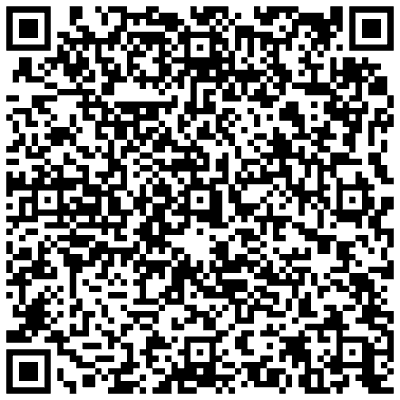 獎項/組別高中職組大專校院組第一名團隊名稱：+1
作品名稱：+1團隊名稱：承擔囉～
作品名稱：鍵盤之後第二名團隊名稱：羅菜園吃餅乾好吵喔作品名稱：媒控團隊名稱：健行資管作品名稱：挑食之必要第三名團隊名稱：呱呱TV作品名稱：釣魚標題真難防，上鉤也無妨：釣魚式標題也能增進媒體素養團隊名稱：媒體糾察對不隊
作品名稱：媒體閱！聽！查！創意獎團隊名稱：仰仰德意作品名稱：媒體素養-主動閱聽人團隊名稱：健行資管
作品名稱：挑食之必要人氣獎團隊名稱：+1
作品名稱：+1團隊名稱：承擔囉～
作品名稱：鍵盤之後